Буллинг (от английского bullying, bully - хулиган, задира, грубиян) - это запугивание, психологический или физиологический террор, направленный на подчинение себе другого человека или вызывание у него чувства страха.Какие формы могут принимать издевательстваИздевательства – это больше чем физические нападки. Они могут также включать в себя: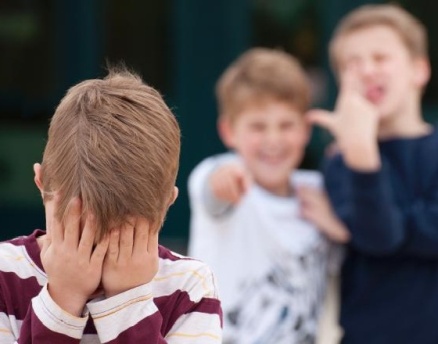 Почему люди прибегают к издевательствам?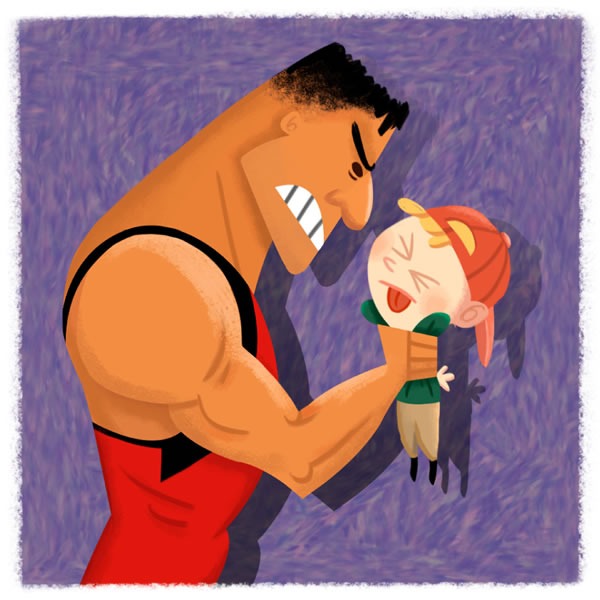 Кто чаще всего становится жертвой издевательств?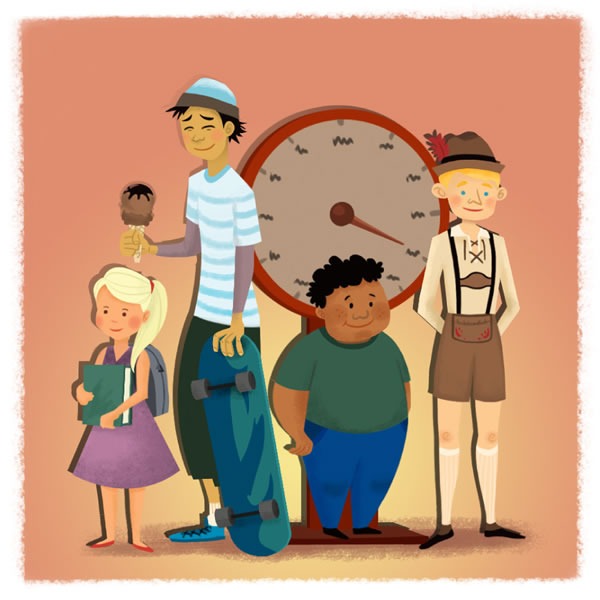 Что делать, если над тобой издеваются?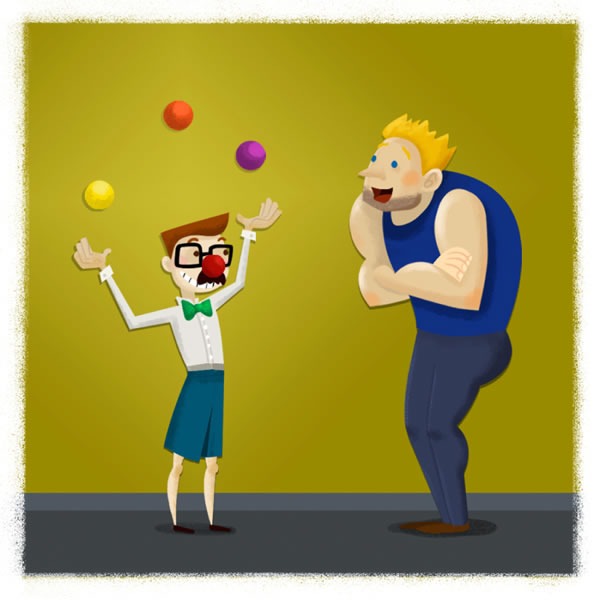 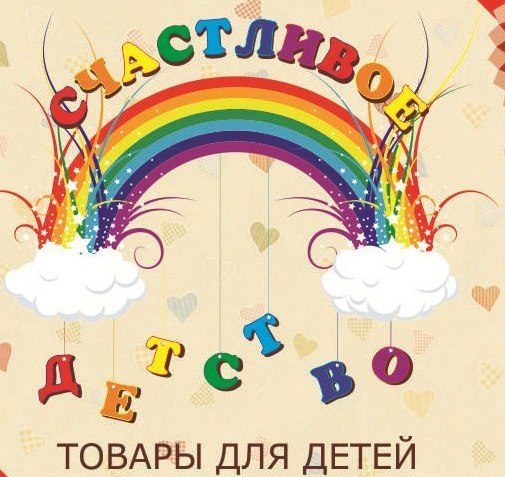 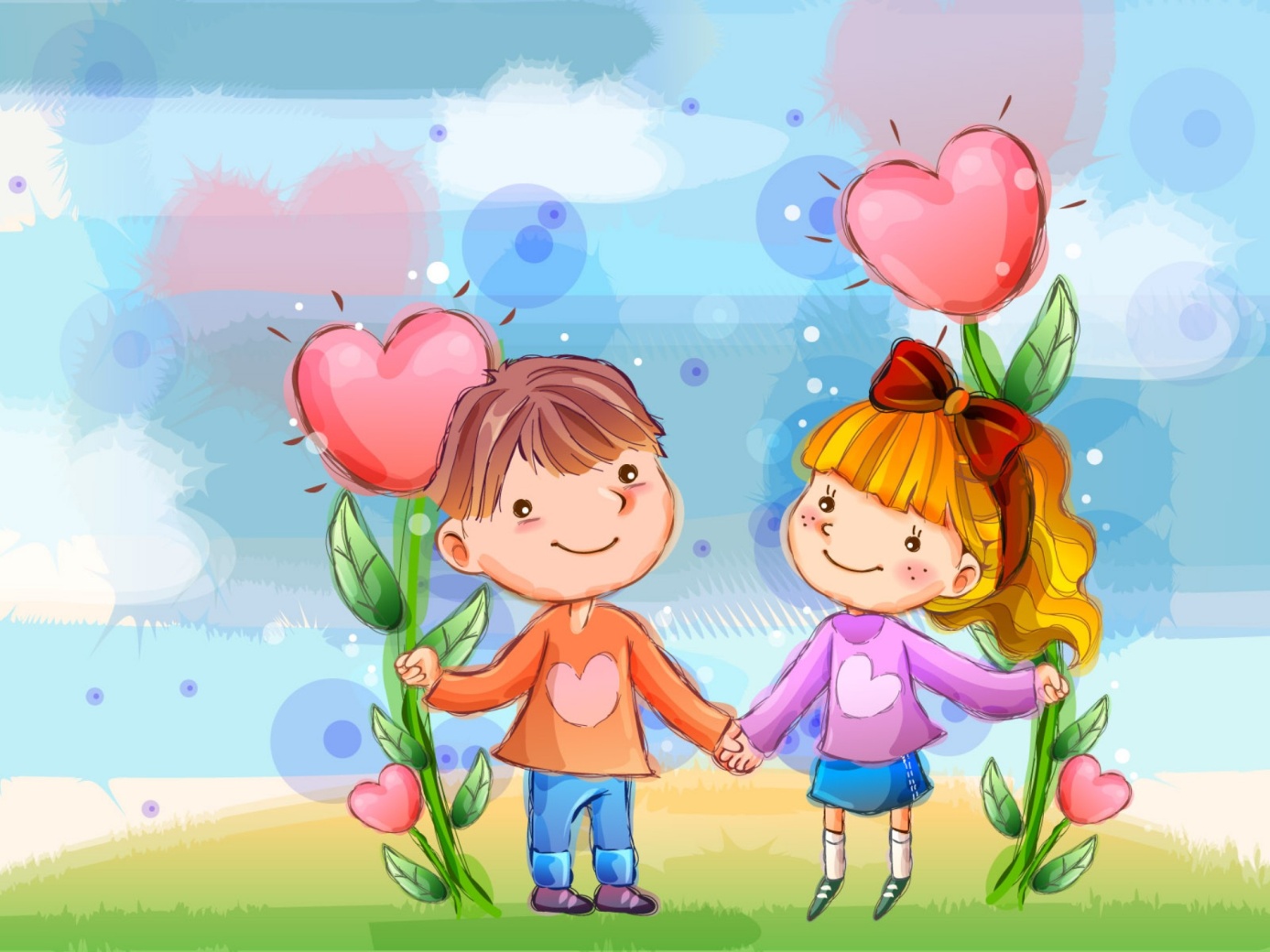 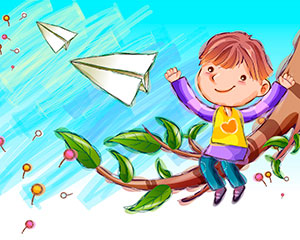 